Jessica Ishiyama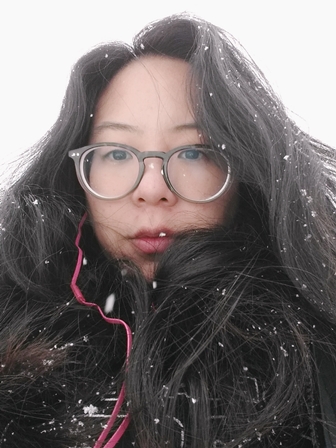 Traductora profesionalDNI: 42969684RUC: 1042969684Licencia de conducir peruana: Q42969684Licencia de conducir japonesa: ER90614390QD +51 967 598 590JESSISHIYAMA@GMAIL.COMIDIOMAS●	Español – Lengua materna ●	Inglés – Avanzado●	Francés – Intermedio●	Portugués – Intermedio●	Coreano – Intermedio●	Japonés – Intermedio EXPERIENCIABabelcube – Traductora freelance2019 - ACTUALIDADAEON, Japón – Tutora de inglés2014 – 2016English Unlimited, Perú – Profesora de inglés2013 – 2014Instituto de la Construcción y Gerencia, Perú – Asistente de traducción2010 - 2011EDUCACIÓNLITS (Lima Institute of Technical Studies), Perú - Traducción2018 – ACTUALIDADHankuk University of Foreign Studies, Seúl, Corea del Sur – Estudiante de intercambio2012Escuela Superior Autónoma de Bellas Artes del Perú, Perú – Grabado2002 – 2007 